 Alergeny występujące w posiłkach: 1. Zboża zawierające gluten2. Skorupiaki i produkty pochodne 3. Jaja i produkty pochodne 4. Ryby i produkty pochodne 5. Orzeszki ziemne (arachidowe) 6. Soja i produkty pochodne 7. Mleko i produkty pochodne 8. Orzechy 9. Seler i produkty pochodne 10. Gorczyca i produkty pochodne 11. Nasiona sezamu i produkty pochodne 12. Dwutlenek siarki 13. Łubin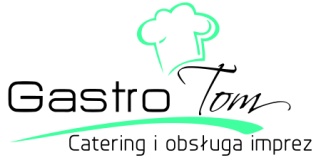                                 Jadłospis 31-04.09.2020                                Jadłospis 31-04.09.2020                                Jadłospis 31-04.09.2020                                Jadłospis 31-04.09.20201PoniedziałekKrupnik wielowarzywna (1,9)Potrawka z  kurczaka w sosie śmietanowym z ryzem(1,7)Fasolka szparagowa z bułka i masłemKrupnik wielowarzywna (1,9)Potrawka z  kurczaka w sosie śmietanowym z ryzem(1,7)Fasolka szparagowa z bułka i masłem2WtorekZupa brokułowa (9,7)Bitki wp. (1,7,9)Kasza jęczmiennaSurówka z pomidoraZupa brokułowa (9,7)Bitki wp. (1,7,9)Kasza jęczmiennaSurówka z pomidora3ŚrodaZupa szpinakowa  (9,7)Kopytka z sosem pieczarkowym (1,3,7)Surówka z marchewki i poraZupa szpinakowa  (9,7)Kopytka z sosem pieczarkowym (1,3,7)Surówka z marchewki i pora4CzwartekBarszcz biały  (1,9,7)Mięso z kurczaka w marynacie gyros z sosem czosnkowymRyż biały (1,7)Surówka wielowarzywna(1,7)Barszcz biały  (1,9,7)Mięso z kurczaka w marynacie gyros z sosem czosnkowymRyż biały (1,7)Surówka wielowarzywna(1,7)5PiątekPiątekRosół z makaronem(9,1,7)Paluszki rybne z fileta (1,3,4)Ziemniaki puree(1)Surówka z kiszonej kapusty